РОСТОВСКАЯ РЕГИОНАЛЬНАЯ ДЕТСКО-МОЛОДЕЖНАЯ ОБЩЕСТВЕННАЯ ОРГАНИЗАЦИЯ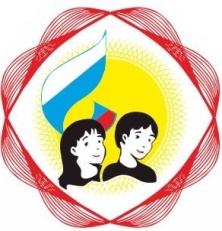 Содружестводетей и молодежи ДонаОбластной Совет344002, г. Ростов-на-Дону,ул. Серафимовича 58а, оф. 1№ 291		                              от 16.11.2017 г. 	Информационное письмоВ 2018 году в рамках летней оздоровительной кампании РРДМОО «Содружество детей и молодежи Дона» проводит очередной профильный лагерь «Прорыв поколения» для самых активных детей! Лагерь «Прорыв Поколения» - это место, которое способно разрушить все стереотипы о типичном летнем отдыхе! Ведь в процессе смены участники программы каждый день учатся работать в команде, осознавать себя, свои цели, ценности, проявлять инициативу, взаимовыручку, лидерские качества, находить свои сильные стороны, развивать свой творческий и интеллектуальный потенциал. Лагерь «Прорыв Поколения» - это не просто место летнего отдыха, это «маленький мир», в котором каждый ребенок будет востребован и занят полезным делом! Мы имеем 16-летний опыт реализации детских профильных программ, лагерь «Прорыв поколения» проводится с 2012 года, помимо этого «Содружество детей и молодежи Дона» являлось организатором 9 всероссийских профильных смен на территории Всероссийского детского центра «Смена».Программа лагеря насыщенна и разнообразна. В нее входят интерактивные массовые мероприятия, конкурсно-игровая программа, игровые тренинги и мастер-классы, новые формы дневных и вечерних мероприятий. Над реализацией программы работает профессиональный оргкомитет и областной педагогический отряд «СодружестВо».В этом году мы продолжаем сотрудничество и реализуем программу лагеря «Прорыв поколения» на территории детского санаторно-оздоровительного лагеря «Морская волна», находящегося по адресу Краснодарский край, Туапсинский район, с. Лермонтово. Лагерь расположен на берегу Черного моря. Территория комплекса ухожена, благоустроена, имеет спортивные и игровые площадки, беседки, большое количество растительности. Собственный пляж прилегает к территории лагеря, оборудован теневыми навесами и собственными лежаками. Выход на пляж непосредственно с лагеря, территория огорожена и охраняема.Питание:  5-разовое питание, согласованное Роспотребнадзором. Территория лагеря круглосуточно находится под наблюдением охранной службы. Размещение участников смены в комфортабельных номерах по 4 человека с удобствами в номере.                                         Продолжительность смены: 21 день Количество мест на поток: 200Сроки заездов: 
Первый поток- с 24.06 по 14.07. 2018 г., Второй поток- с 16.07 по 05.08. 2018 г.Стоимость путевки 38 800 (тридцать восемь тысяч восемьсот) рублей. Обращаем внимание, что в соответствии с Постановлением Правительства Ростовской области от 20.01.2012 № 24 «О Порядке расходования субвенций на осуществление органами местного самоуправления государственных полномочий по организации и обеспечению отдыха и оздоровления детей» вы можете по окончании отдыха в лагере подать документы на возврат 50% от стоимости путевки, установленной в регионе. Более подробную информацию необходимо уточнить в Управлении социальной защиты населения (собес) по месту жительства.Заявку на приобретение путевки профильного лагеря «Прорыв Поколения» необходимо заполнить по форме и отправить на почту proriv@sdimd.ru,*К заявке обязательно прилагается скан-копия паспорта родителя (+ прописка) для оформления договора.Каждый участник должен иметь при себе:-Копию свидетельства о рождении (копию паспорта);-Копию страхового медицинского полиса;Медицинские справки: -Справка по форме №079у (834н), включающая в себя следующие обследования: кал на яйцеглист, соскоб на энтеробиоз и диз группу, осмотр на педикулез, осмотр дерматолога, осмотр врача стоматолога. А также полное указание диагноза (хронических заболеваний) – при наличии – и прививок согласно прививочному календарю.-Справка об эпидокружении.     -В случае наличия хронических заболеваний – список препаратов, которые ребенок принимает в домашних условиях.После бронирования путевки необходимо оплатить 30% стоимости в течение 10 дней, полная оплата производится не позднее 25 мая – для 1 смены и 1 июня 2018 г. – для 2 смены.Централизованный выезд с сопровождением состоится из г. Ростова-на-Дону и г. Москва. Оплата проезда не входит в стоимость путевки и осуществляется по дополнительному запросу. Возможен самозаезд.Контактный телефон: 89185566462 (Галина Васильевна Соловьева); 89613080422 (Елена Владимировна Денисенко)Официальный сайт лагеря «Морская волна»: http://volnadsol.ru/Официальный сайт РРДМОО «Содружество детей и молодежи Дона»: sdimd.ruГруппа «Содружества» в vk: vk.com/sodmoldonГруппа лагеря «Прорыв поколения» в vk: vk.com/proriv_pokoleniya Председатель  РРДМОО«Содружество детей и молодежи Дона»                                                                                           Г.В. СоловьеваСмена (1,2)ФИОдд.мм.гг рожденияМесто рожденияСвидетельство о рождении/паспортДом. адресДанные родителя для оформления договора (ФИО, паспортные данные полные, прописка, моб. тел., e-mail)